第一步：打开中国知网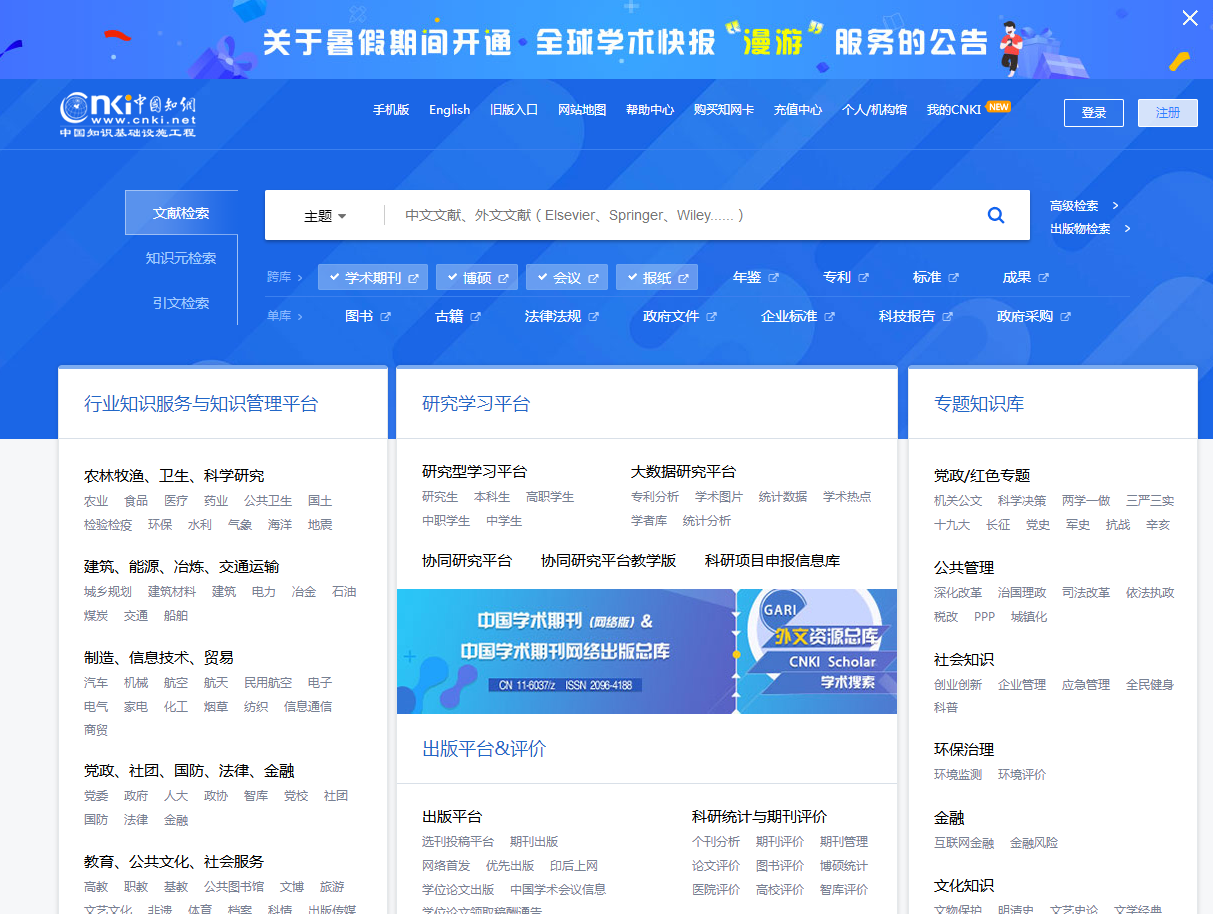 第二步搜索天然气工业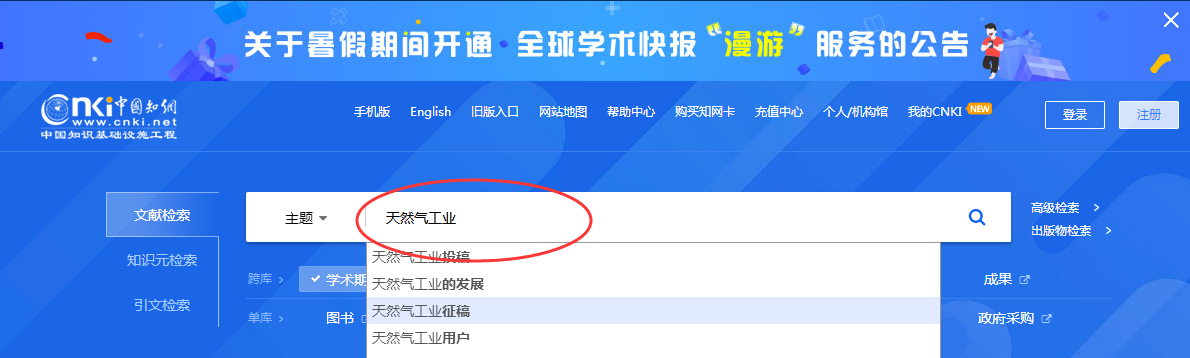 第三步点击进入期刊页面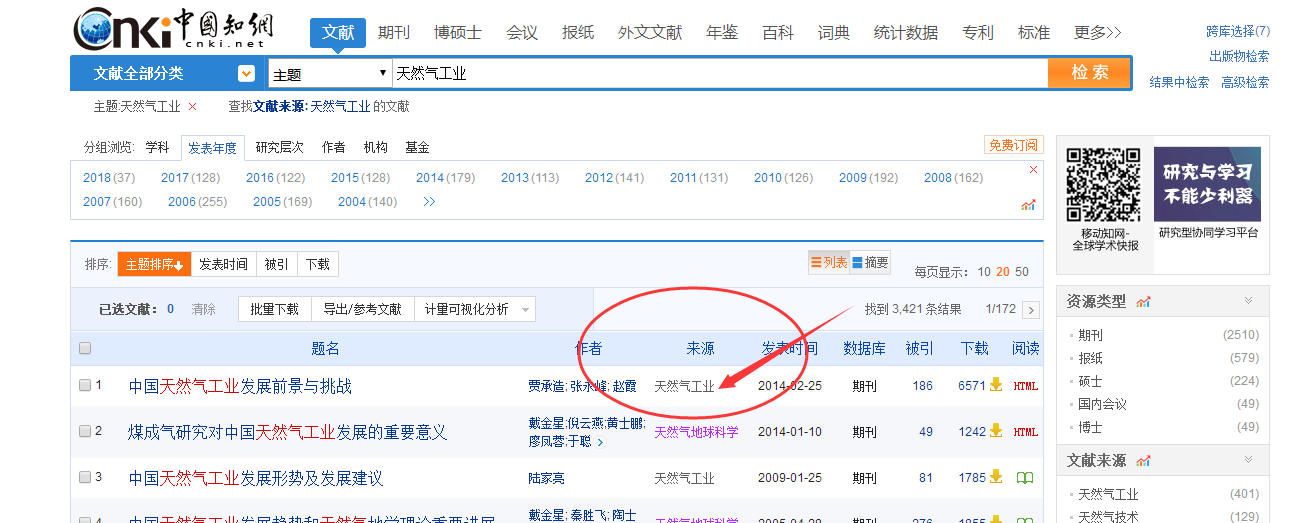 第四步在页面中选择需要查看的卷期，选择“原版目录页浏览”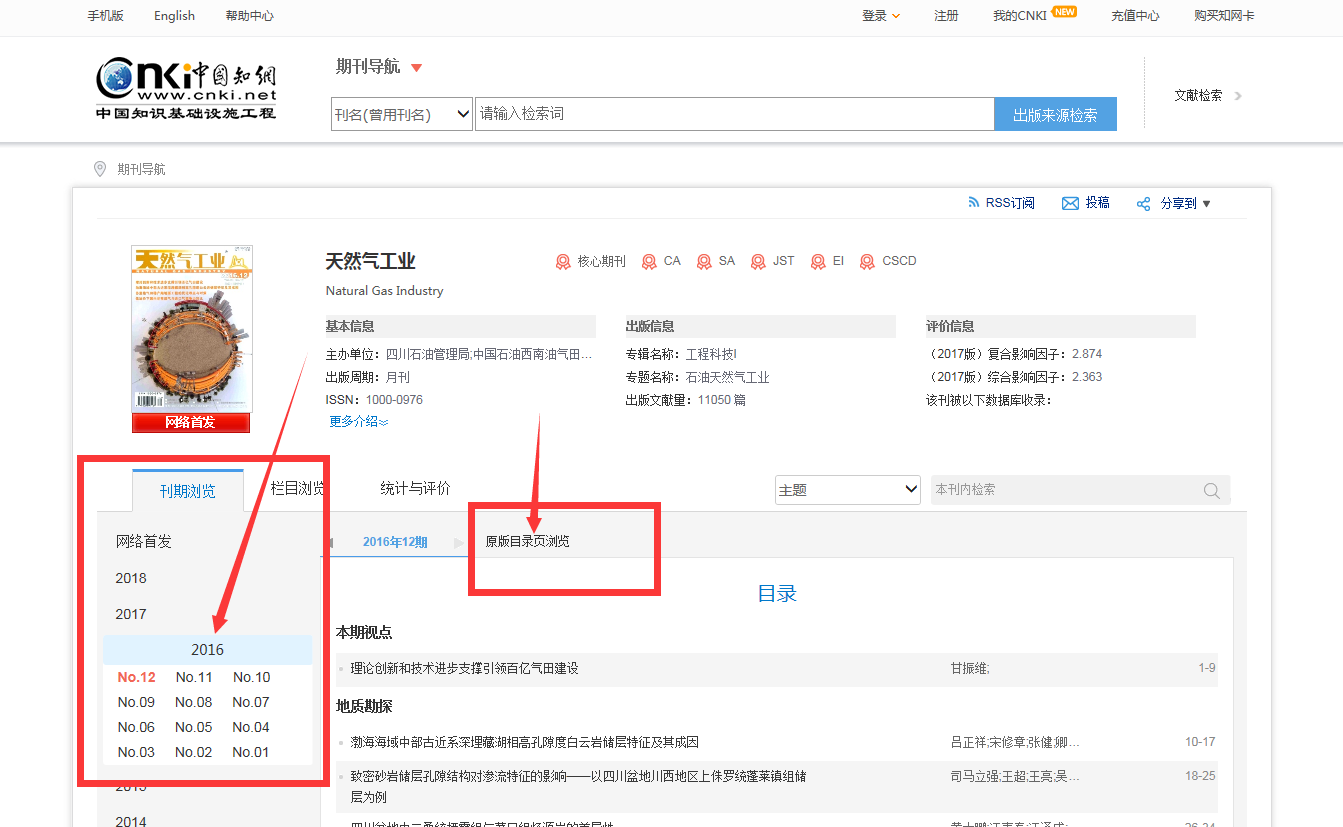 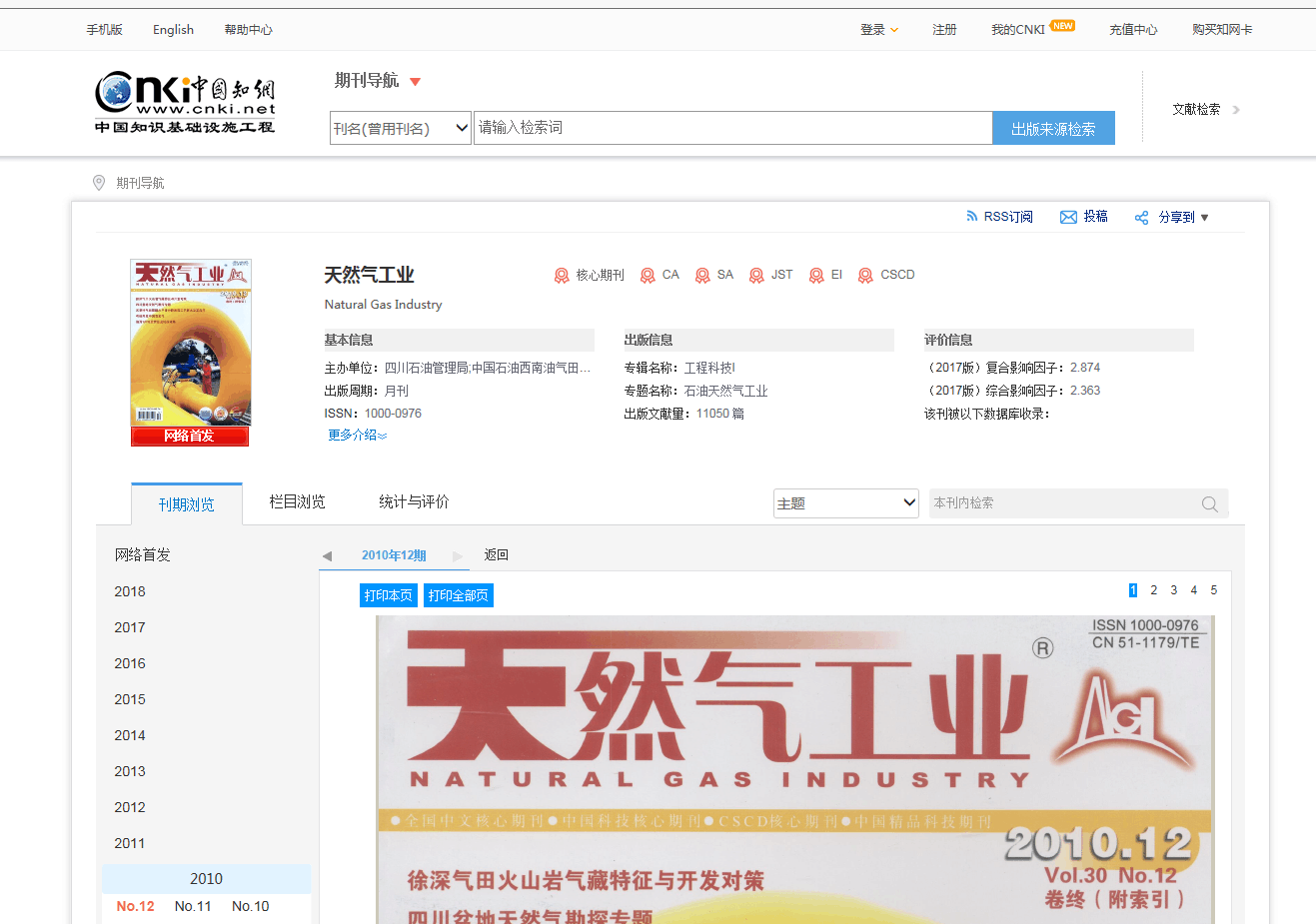 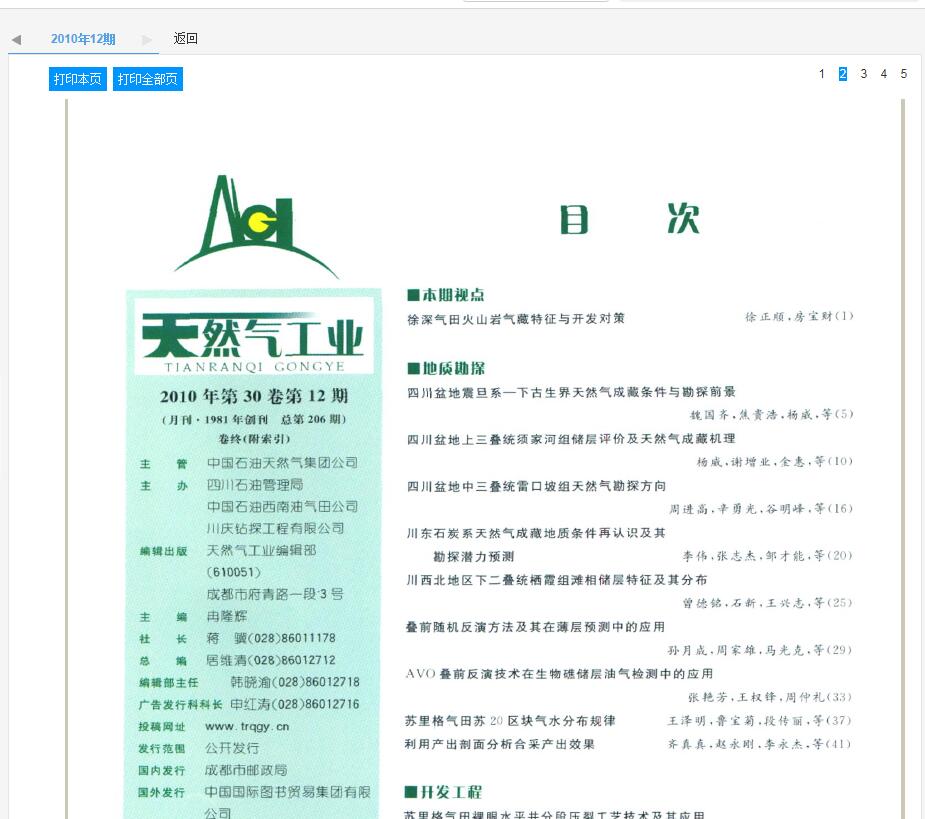 注：以上操作请使用ie浏览器